Ивановская областьМуниципальное казённое общеобразовательное учреждение«Средняя школа №2»Классный час 1 сентября в 7 классе«Магическая семёрка»Разработал: Рыжова Татьяна Владимировна, классный руководитель 7 «Б» классаГород Юрьевец, 2021 годМетодическая разработка классного часаДень знаний в 7 классеЦели:Рассказать учащимся об изменениях в новом учебном году.Формирование у учащихся осознанной мотивации к образованию.Установка позитивного настроя в классе.Обсуждение актуальных проблем жизни в соответствии с возрастом обучающихся.

          Задачи:Стимулировать учащихся к размышлению об отличительных особенностях образованного человека.Создать положительный образ образованного человека.Создать условия для творческого самовыражения учащихся.Развитие умения аргументированно высказывать свою точку зрения.Оборудование: интерактивная доска, на классной доске прикреплён «цветик-семицветик» с пожеланиями на лепестках, чистые листы бумагиФорма работы: фронтальная, групповая.Ход мероприятия:№№ слайдаДеятельность учителяДеятельность учеников11Вступительное слово учителя.-Здравствуйте, ребята! Вот и встретились мы после долгого лета. Вы все повзрослели, подросли, отдохнули. Теперь мы с вами – семиклассники. Цифра «7» весь год будет нашей цифрой. И как эмблема нашего класса на этот год – цветик-семицветик. На каждом лепестке пожелание на предстоящий учебный год. Жёлтый. Пока ты будешь 7 раз обдумывать ответ, другие уже поднимут руку и ответят.  - Будь более решительным.Красный: Не экономь на своем здоровье. Не пропускай уроки физкультуры.Зелёный: Выучи однажды все уроки и проживи хоть один день в году спокойно.Синий: Засыпая, чаще думай о том, что завтра будет все замечательно.Оранжевый. Будь более расточительным на комплименты для одноклассниц и мамы.Фиолетовый. Не ходи в школу натощак, это может плохо отразиться на твоем настроении.Голубой. Поменьше в тетрадях ошибок и больше на лице улыбок.Ребята выходят, отрывают лепесток и зачитывают пожелание.2.2Ещё с древних времён люди верили в магию чисел. Каждому числу приписывались особые свойства7 в китайской нумерологии трактовалось как символ мудрости, знаний.Семь – это цифра везения, самое магическое и священное число, олицетворяющее мудрость, святость и тайное знание. С этим число рождаются и воспитываются композиторы и музыканты, литераторы и поэты, философы и затворники, мыслители и отшельники. Их вдохновение требует уединения и одиночества. Это их потребность и их стихия. С цифрой 7 становятся яркими личностями, людьми с мировым именем. 7 таит в себе способность направлять талант в сферу науки, в мир искусства или философии, в религиозную деятельность.Обладатели 7 талантливы, эмоциональны и любознательны, имеют хорошее чувство юмора и склонность к изобретательству.Цифра «7» была издавна священной и магической. В ней древние люди видели как бы отражение многих реальностей мира. Приведите пожалуйста примеры. А как вы относитесь к цифре «7»? Она вас вдохновляет или пугает? Ведь это особенная цифра.Отголоски почитания семёрки дошли и до наших дней. Вспомните крылатые выражения и поговорки о цифре 7.Давайте будем верить, что нам цифра 7  принесёт удачу.Варианты ответов:-неделя делилась на 7 дней,-в далёкие времена было известно 7 планет на небе,-на земле существовало 7 чудес света, -Рим стоял на 7 холмах, - в Древней Греции 7 известных мудрецов,- 7 нот в музыке Идет беседа.- Семеро одного не ждут.-Семь раз отмерь, один отрежь.-Семь бед -один ответ.-За семью морями…-Семь пядей во лбу.-У семи нянек дитя без глазу.-На седьмом небе от счастья. под килем!....334567Проучившись вместе не один год, вы должны понимать друг друга с полуслова. Я предлагаю это проверить. Давайте поиграем.Делимся на три команды по рядам.РАЗМИНКА: кто быстрее (1 очко за ответ, всего 6 очков)1. Вспомните, как зовут учителя по рисованию? 2. Назовите точное время начала второй перемены в школе.3. Кто в учебном году в классе первый отметит день рождения? 4. Загадки: Есть семь братьев: годами равные, именами разные.Ответ: Дни недели5. Раскинулся золотой мост. На семь сёл, на семь вёрст. Ответ: Радуга6. Вышел старик-годовик, махнул рукавом,
И полетели двенадцать птиц,
У каждой птицы по четыре крыла,
В каждом крыле по семь перьев,
Каждое перо с одной стороны чёрное,
А с другой — белое.
Ответ: Год, месяц, неделя, сутки, ночь, день.И так, разминка закончилась и у нас уроки:Расписание уроков:1. Литература2. Технология3. Математика4. ИсторияИтак, начнём первый урок.УРОК ЛИТЕРАТУРЫ. “Знакомые строки”. На экране записаны первые строчки стихотворений, которые многие знают наизусть, причём записаны только первые буквы каждого слова, а остальные заменены чёрточками. Требуется “восстановить” первую строчку, назвать автора и рассказать стихотворение (или его часть)(3 очка - автор, название, прочтение стихотворения)На задание дается 1 мин.
УРОК ТЕХНОЛОГИИЗадание. Командам раздаются конверты с одинаковыми деталями из цветной бумаги. Требуется из них создать аппликацию. 3 балла получит та команда, чья аппликация совпадёт с той, что лежит в конверте учителя. На выполнение задания даётся 3 минуты.УРОК МАТЕМАТИКИЗадание: расставить знаки действия, скобки.За каждый верный ответ-1 балл.7 7 7 7 7 7 7=67 7 7 7 7 7 7=87 7 7 7 7 7 7=107 7 7 7 7 7 7=49ИСТОРИЯ.Назовите все 7 чудес света. За каждый правильный ответ – 1 балл.Подсчёт баллов, выявление победителей.Дети стараются дать правильный ответ.I командеУ_ н_ _ _ о_ _ _ _ _ д _ _ _ _ _(Уж небо осенью дышало…А.С. Пушкин)Уж небо осень дышало,
Уж реже солнышко блистало,
Короче становился день,
Лесов таинственная сень
С печальным шумом обнажалась.II командеЛ_ _ _ _ г_ _ _ _ в н_ _ _ _ _ м_ _(Люблю грозу в начале мая…Ф. Тютчев)Люблю грозу в начале мая,
Когда весенний, первый гром,
Как бы резвяся и играя,
Грохочет в небе голубом.III командеБ _ _ _ м_ _ _ _ н_ _ _ к_ _ _ _(Буря мглою небо кроет…А.С. Пушкин “Зимний вечер”)Буря мглою небо кроет,
Вихри снежные крутя,
То, как зверь, она завоет,
То заплачет, как дитя…
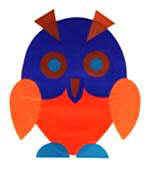 ОТВЕТ:(7+7+7+7+7+7):7=6777:777+7=87:7+7:7+7:7+7=107+7+7+7+7+7+7=49Египетские пирамидыВисячие сады СемирамидыСтатуя ЗевсаМавзолей в ГаликарнасеХрам АртемидыФаросский маякКолосс Родосский489И вот вы уже семиклассники. В современном мире мы себя не представляем уже без телефона, компьютера и планшета, без модных аксессуаров, но не стоит забывать, что мода на самое главное не пройдет никогда –это мода на грамотность, образованность.Что значит быть грамотным?
Грамотность - это критерий культурности и образованности. Взаимопонимание, независимость, возможности для развития и много другое дает нам грамотность. Она имеет даже собственный день в календаре. 8 сентября весь мир празднует День грамотности. Мировая конференция министров образования, тема которой была «Ликвидация неграмотности», открылась и состоялась 8 сентября 1965 года в столице Ирана, крупнейшем городе Тегеране. По предложению этой конференции ЮНЕСКО в следующем, 1966 году, провозгласила Международным днем грамотности (International Literacy Day) – 8 сентября.
Популярность грамотности в современной России растёт, и теперь быть грамотным – это действительно модно. Политики и «звезды», блогеры и журналисты пишут о том, что «правильная устная и письменная речь - не менее важная черта, чем умение одеваться, хороший стиль и т.п» (З.Прилепин)Модно ли быть грамотным сегодня? Почему, как вы считаете?Человек не должен останавливаться в своем развитии, так как жизнь не стоит на месте. Каждый день появляется что-то новое, открывается что-то неизвестное.Знать все на свете невозможно, но нужно к этому стремиться, потому что нет предела совершенству.В этом году у вас появляются новые предметы: физика, алгебра, геометрия, немецкий язык. Хочу вам дать совет, как бы вам не было тяжело: «Стисните зубы, соберите всю силу воли в кулак и во что бы то ни стало, начните учиться с самого первого дня! Не потому, что так хочется, а потому что так НАДО!». Таким образом, Вы будете развивать у себя силу воли, которая в будущем ещё не раз пригодится.Учащиеся высказывают своё мнение.Учащиеся высказывают своё мнение.510Какая наша главная цель в 7 классе?Предлагаю смоделировать 7 шагов к достижению данной цели. 8 класс7 классТоп-цель – это благополучно закончить всем классом данный учебный год. Ступенью ниже предлагаю вам указать цель, предшествующую топ-цели. Ребята, можно сказать, что мы сообща смоделировали стратегию достижения главной цели. Выглядит просто, не правда ли? Остаётся придерживаться данного плана и успех не заставит себя ждать.Удачи нам!!!Успешно перейти в 8 класс в полном составе.1. Быть трудолюбивым и внимательным на уроках.2. Добросовестно готовить домашние задания.3. Оказывать посильную помощь товарищу.4. Использовать дополнительные источники для пополнения знаний.5. Даже если ты пропустил уроки по уважительной причине, восполнять пропущенный материал всеми доступными тебе способами.6. Окончить четверть без «двоек».7. Успешно закончить учебный год.611Заключительное слово учителя:Пусть цифра 7 в который разВам принесёт удачу:Диктанты пишутся на пять,Решаются задачи.Пусть в школе будет хорошоИ на любом предметеПусть открываются для васВсе 7 чудес на свете.